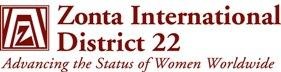 : Zonta District 22, Area 4 - Leadership meeting 2014 :Conviction Commitment CourageDate:	Saturday 23 August               		Time: 11am - 3pm (Registration from 10.30am)Venue:	The Chronicle Training Room, 	109 Neil Sreet, Toowoomba[Someone will be at the door from 10am.  If you arrive after 11am please call Sandy - 0437 643 722]Cost: 	$6 per person - covers lunch and morning tea on arrivalPurpose:	Develop relationships between the seven clubs in Area 4		help office bearers understand their roles and responsibilities		introduce office bearers to the Zonta goals for 2014-16 agendaGETTING TO KNOW YOUWelcome and introductions - allRole of the Area 4 Director - SandyRole of office bearers - why did you accept nomination for the position you holdWhat does the manual say and what is realityZonta goals for 2014-16; International Projects — Ans Van Erp, Lt. Governor District 22what can your club do to help meet these goals; what does conviction commitment and courage mean to you1pm - Break for lunch and fellowshipBUSINESS Expectations for the next 2 years - Zonta calendar/timelines/reporting requirementsCommunicationsnewslettersuse of website/facebook/emailsMembership - what’s working and what’s notrecruitment and retentionArea Workshop 2015 - agenda and guest speaker suggestionsGeneral discussion3pm - Conclusion